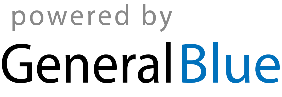 WEEKLY PLANNER TEMPLATEWEEKLY PLANNER TEMPLATEWEEKLY PLANNER TEMPLATEWEEKLY PLANNER TEMPLATEStart Date: Weekly GoalsWeekly GoalsCalls & EmailsMondayMondayTuesdayWednesdayWednesdayThursdayFridayFridaySaturdaySundaySundayNotes: